Supplementary Materials and DataTable S1:  Safety Climate Questions.These questions were a subset of questions adapted from Zohar D, Luria G. A Multilevel Model of Safety Climate: Cross-Level Relationships Between Organization and Group-Level Climates. Journal of Applied Psychology. 2005;90(4):616-628 safety climate scoresThe Likert 5-point response scale verbal anchors for these safety climate questions were Strongly disagree, Disagree, Neither agree nor disagree, Agree, and Strongly agree with 1 being strongly disagree (lower safety climate) and 5 being strongly agree (higher safety climate). Table S2:  Trades represented in the 43 companies who completed the ACES survey. Specific Trades were collapsed into these general categories.Table S3:  Surveyed worker demographics.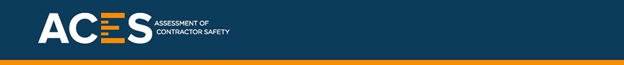 ACES Prequalification Tool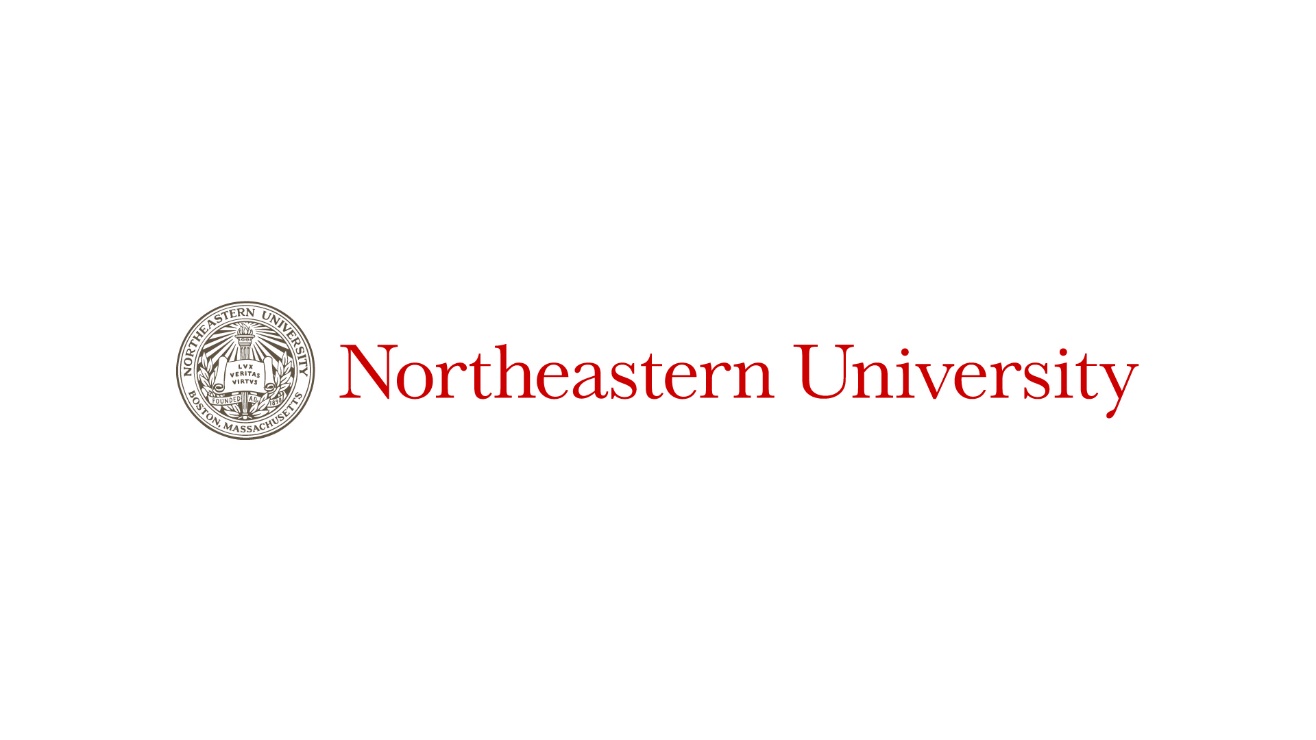 InstructionsThis ACES (Assessment of Contractor Safety) Tool, created by the Occupational Biomechanics and Ergonomics Lab at Northeastern University, has the objective of creating a prequalification tool based on leading indicators of safety. The tool will ask questions regarding your company’s safety policies, the beliefs and values your company has about safety, and other details about your company. Most questions have a set of corresponding question categories. Please select your answer by marking the box that corresponds to your answer. Please select only one category per question unless you are asked to “select all that apply.”After completing the ACES Prequalification Tool, use the ACES Scoring Guide to calculate your company’s score. Section 1: Employee and Management Involvement and RelationshipsHow often do workers provide input in planning daily activities?1 Never
2 Occasionally
3 Half of the time
4 Most of the time
5 Always6 I don’t know
How often do workers give input in decisions affecting their safety and health at work?1 Never
2 Occasionally
3 Half of the time
4 Most of the time
5 Always6 I don’t knowDoes your company have a defined employee involvement plan (i.e., safety committee, feedback program, etc.)?1 Yes2 No3 I don’t knowThere is a high level of trust between the field workers and their immediate supervisor at this company.1 Strongly agree
2 Agree
3 Neither agree nor disagree
4 Disagree
5 Strongly disagreeThere is a high level of trust between foremen and company management at this company.1 Strongly agree
2 Agree
3 Neither agree nor disagree
4 Disagree
5 Strongly disagreeCommunication is open and employees feel free to voice concerns and make suggestions to management. 1 Strongly agree
2 Agree
3 Neither agree nor disagree
4 Disagree
5 Strongly disagreeWhich statement about management leadership best describes your company?1 Managers always follow the safety rules.
2 Managers mostly follow the safety rules.
3 Managers follow some of the safety rules. 4 Managers follow only basic safety rules.5 Managers do not follow any basic safety rules.Please indicate the extent to which you agree or disagree with each of the following statements:Section 2: Company PracticesAt a minimum, how often are formal safety inspections conducted on site?1 Never
2 Monthly
3 Weekly
4 Daily
5 I don’t knowHow often are workers involved in routine inspections, such as checking equipment, excavations, and walkthroughs?1 Never
2 Occasionally
3 Half of the time
4 Most of the time5 Always6 I don’t knowInspections result in prompt correction of hazards.1 Never
2 Occasionally
3 Half of the time
4 Most of the time5 Always 6 I don’t knowWho completes inspections? (Please check all that apply.)1 Project Manager2 Site Supervisor3 Safety Manager4 Foremen5 WorkersThe plan for every new job is reviewed by a team that includes field workers.
1 Strongly agree
2 Agree
3 Neither agree nor disagree
4 Disagree
5 Strongly disagreeEquipment is routinely inspected by workers who use it.1 Strongly agree
2 Agree
3 Neither agree nor disagree
4 Disagree
5 Strongly disagreeHow often do safety inspections occur towards the end of a job (when there may be time pressure)?1 Never
2 Occasionally
3 Half of the time
4 Most of the time5 Always6 I don’t knowHow often are Job Hazard Analyses conducted?1 Daily2 Weekly3 Once per project4 When new tasks are introduced5 Only as needed6 We do not conduct Job Hazard AnalysesPlease indicate the degree to which you agree or disagree with each of these statements:
What are the mechanisms in place for workers to report hazards? (Please check all that apply.)1 Tell the foreman2 Tell the site supervisor3 Report to safety huddle/pre-task meetings the next day4 Submit via phone app5 Tell on-site safety rep6 Joint walk-arounds 7 I don’t knowWorkers are rewarded for reporting hazards.1 Never
2 Occasionally
3 Half of the time
4 Most of the time5 AlwaysOur company has a defined program for communicating inspection results.1 Strongly agree
2 Agree
3 Neither agree nor disagree
4 Disagree
5 Strongly disagreeWhat is the procedure for sharing the results of the routine safety inspections with all workers? (Please check all that apply.)1 Newsletter/email2 Posters3 Safety committee4 Paystub5 Toolbox talks/safety meetings6 Foremen meetings7 Inspection software8 We do not share results with workers9 I don’t knowHow often does management share the company’s injury statistics with workers?1 Never
2 Occasionally
3 Half of the time
4 Most of the time5 Always6 I don’t knowDo you complete root cause investigations of the following? (Please check all that apply.)1 Near misses2 OSHA Recordable Cases3 DART incidents4 Property loss5 No, we do not do them6 I don’t knowTo what extent are injury data analyzed and used for injury prevention?1 Data trends are always fully analyzed and displayed; root causes are always identified2 Data trends are usually analyzed and displayed; root causes are sometimes identified3 Data is collected and analyzed centrally, and root causes are identified only in a satisfactory manner4 Data is collected and analyzed centrally and root causes are not well identified5 Little or no effort is made to analyze data regarding trends and causes6 I don’t know (not in my job duties)Those who act safely receive formal or informal recognition such as a verbal thank you or being mentioned by name to supervisors or managers.1 Strongly agree
2 Agree
3 Neither agree nor disagree
4 Disagree
5 Strongly disagreeOur company refuses to ignore safety rules when work falls behind schedule.1 Strongly agree
2 Agree
3 Neither agree nor disagree
4 Disagree
5 Strongly disagreeHow often are workers kicked off a site?1 Never
2 Occasionally
3 Half of the time
4 Most of the time5 Always6 I don’t knowSection 3: TrainingWhat is the minimum amount of safety training received by site supervisors? (Please check all that apply.)1 OSHA 102 OSHA 303 STSWhat percentage of the on-site workforce has received OSHA 10 training?1 80% or more 
2 From 60% to less than 80% 
3 From 40% to less than 60% 
4 From 20% to less than 40% 
5 Less than 20% What percentage of your project management staff has received OSHA 10 training?
1 80% or more 
2 From 60% to less than 80% 
3 From 40% to less than 60% 
4 From 20% to less than 40% 
5 Less than 20% Does your company conduct ongoing health & safety training for supervisors, including foremen?
1 Yes 2 No We require our foremen to have the following: (Please check all that apply.)1 First Aid2 CPR3 Emergency Rescue4 OSHA 105 OSHA 30Do you require foremen to have leadership training?1 Yes 2 NoWhen a worker is new to our company, we require them to… (Please check all that apply.)1 Attend an on-site orientation safety meeting2 Attend generic safety briefings3 Watch a safety video4 Attend training on company policy/workers’ rights5 Complete their on-site orientation as required by the company/general contractorHow often does your company conduct safety toolbox talks?1 Once per day2 Once per month3 Once per week4 As needed5 Never6 I don’t know
How often do you conduct stretch and flex sessions?1 Daily2 Weekly3 Monthly4 Once per project5 Only on sites that the GC requires stretch & flex sessions
6 We do not conduct stretch and flex sessions7 I don’t knowIs more than one language spoken among your employees?1 Yes 2 NoDo you provide safety training in more than one language (other than English)?1 Yes 2 NoDo you provide safety information materials (posters, pamphlets) in another language other than English?1 Yes 2 NoSection 4: Safety Program EvaluationHow often does your company review and modify the safety and health program to correct deficiencies? (Please select all that apply.)1 We modify and review our safety and health programs on an ongoing basis2 When we start a new job3 When the general contractor requires it4 Periodically, such as once a year5 When an OSHA standard changes6 I don’t know
Do you conduct safety climate surveys among your workers? 1 Yes 2 No Please indicate the degree to which you agree or disagree with the following statements regarding how your company is prepared for an emergency:Does your company employ a safety director?1 Yes, we have a full time Safety Director on staff.2 We have an employee assigned to safety who also has other duties.3 We have an external provider for safety services.4 We receive safety services through our insurance carrier.5 No, we do not have a Safety Director on staff.Section 5: Company Programs

Special Program ElementsIs your company a member of the SHARP program?1 Yes  2 No: I know about SHARP, but my company is not a member3 I don’t know what the SHARP program is
Does your company participate in the OSHA Voluntary Protection Program?1 Yes 2 No3 I don’t know
Are you part of an OSHA partnership program?1 Yes 2 No3 I don’t knowIf you hire temp workers, please indicate the degree to which you agree or disagree that temp workers are evaluated for their safety knowledge/skills.1 Strongly agree2 Agree3 Neither agree nor disagree4 Disagree5 Strongly disagree6 Do not hire temp workersWorksite/Organizational LevelSubcontractors/Group LevelOn my current site, the general contractor uses any available information to improve existing safety rules. the general contractor tries to continually improve safety levels in each department. the general contractor listens carefully to our ideas about improving safety the general contractor reacts quickly to solve the problem when told about safety concerns.  With my current subcontractor, unsafe working conditions are identified and improved promptly. equipment is well maintained. action is taken when safety rules are broken. job hazard analyses are frequently performed with me. time and money are spent on improving safety.TradeNumber of CompaniesLaborer8Carpentry 6Electrical7Civil, Concrete, and Earthwork 6Pipefitters4Metal Work4Masonry2HVAC2Waterproofing/Roofing2Finishing Trades2Workers on the WorksitesWorkers of Subcontractors with ACES ScoreTotal1426635635Workers per [Mean & S59 (46)14 (13)14 (13)Age[N]40 (11) [1330]40 (11) [598]40 (11) [598]Gender [N (%)]Male1281 (94%)575 (94%)575 (94%)Female70 (5%)27 (4%)27 (4%)Other9 (1%)8 (1%)8 (1%)Race/ethnicity [N (%)] Hispanic or Latino111 (8%)38 (6%)38 (6%)White970 (72%)455 (75%)455 (75%)Black162 (12%)66 (11%)66 (11%)Native Hawaiian4 (1%)3 (0.5%)3 (0.5%)Asian16 (1%)9 (1.5%)9 (1.5%)American Indian26 (2%)6 (1%)6 (1%)Other60 (4%)23 (4%)23 (4%)Job Title [N (%)]Foreman250 (18%)120 (20%)120 (20%)Apprentice295 (22%)136 (22%)136 (22%)Journeyman676 (50%)290 (47%)290 (47%)Other130 (10%)66 (11%)66 (11%)Union [N (%)]Member1200 (88%)551 (90%)551 (90%)Non-member162 (12%)63 (10%)63 (10%)Strongly agreeAgree

Neither agree nor disagree
Disagree

Strongly disagree
Safety expectations are clearly defined in policies, procedures, and guidelines, and communicated consistently across the company (and to all business partners).12345Those in charge of safety have the authority to make the changes they have identified as necessary.12345Everyone has the tools and/or equipment they need to complete their work safely.12345Workers and foremen have the information they need to work safely.12345Safety is on the agenda of regular planning meetings with site superintendents.12345We include the cost of safety in our bids.12345Safety performance is a primary factor in hiring foremen.12345Strongly agree
Agree

Neither agree nor disagree
Disagree

Strongly disagree
Workers are encouraged to give input into the hazard analysis for their own jobs.12345Workers are comfortable reporting hazards.12345Workers are encouraged to make suggestions on how to improve safety on projects.12345Strongly agree
Agree

Neither agree nor disagree
Disagree

Strongly disagree
There is a crisis management or emergency action plan.12345Workers have the resources needed to handle emergencies12345All personnel know how to use emergency equipment.12345Does your company have a “return to work” program for employees who have been injured?1 Yes  2 NoDoes your company have a substance abuse policy that prohibits drug and alcohol use?1 Yes  2 NoDoes your company require all candidate employees to submit to a drug test before being hired?1 Yes  2 NoDoes your company perform drug and alcohol testing following EVERY employee work-related injury or accident?1 Yes  2 NoDoes your company have a reasonable suspicion drug and alcohol testing program?1 Yes  2 No